Dyrektor zastrzega sobie prawo do zmian w jadłospisie.Sporządził:	Walczak Katarzyna								Zatwierdził: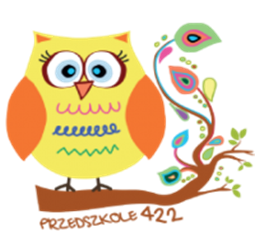 JADŁOSPIS 15-19.5.2023 r.JADŁOSPIS 15-19.5.2023 r.JADŁOSPIS 15-19.5.2023 r.JADŁOSPIS 15-19.5.2023 r.JADŁOSPIS 15-19.5.2023 r.(75% całodziennego zapotrzebowania dla dzieci w wieku przedszkolnym wynosi 1050 kcal).(75% całodziennego zapotrzebowania dla dzieci w wieku przedszkolnym wynosi 1050 kcal).(75% całodziennego zapotrzebowania dla dzieci w wieku przedszkolnym wynosi 1050 kcal).(75% całodziennego zapotrzebowania dla dzieci w wieku przedszkolnym wynosi 1050 kcal).(75% całodziennego zapotrzebowania dla dzieci w wieku przedszkolnym wynosi 1050 kcal).POSIŁEKrozkład procentowyPONIEDZIAŁEK15.5.2023 r.WTOREK16.5.2023 r.ŚRODA17.5.2023 r.CZWARTEK18.5.2023 r.PIĄTEK19.5.2023 r.ŚNIADANIE (ok. 25-30% 350-420 kcal)I TURAgodz. 8:30II TURAgodz. 9:00Pieczywo mieszane z ziarnami (50g) z masłem (5g), wędlina drobiowa (25g), mix warzyw (30g).Kawa zbożowa (150g).Banan (100g).Alergeny: gluten, nabiał.Mix płatków zbożowych
z mlekiem (140g).Pieczywo żytnie (25g) z masłem (3g), polędwica (15g), mix warzyw (15g). Herbata/Woda (150g).Gruszka (100g).Alergeny: gluten, nabiał.Pieczywo mieszane (50g) z masłem (5g), kiełbasa krakowska, ser żółty (po 15g), mix warzyw (30g). Bawarka (150g).Melon (100g).Alergeny: gluten, nabiał.Kasza manna na mleku  (140g). Pieczywo pytlowe (25g) z  masłem (3g), pasztet (15g), mix warzyw (15g). Herbata/Woda (150g). Jabłko (100g).Alergeny: gluten, jajo, nabiał.Pieczywo wiejskie (50g) z masłem (5g), szynka wieprzowa, twarożek z rzodkiewką i szczypiorkiem (po 15g), mix warzyw (30g).Kakao (150g).Winogrona (100g).Alergeny: gluten, nabiał.OBIAD(ok. 30-35%420-490 kcal)I TURAgodz. 11:30/12:00II TURAgodz. 12:30Naleśniki z serem (200g), jogurt naturalny (20g),mus jagodowy (20g),marchewka mini z miodem i orzechami włoskimi (50g).Sok multiwitamina (150g). Alergeny:  gluten, jajo,  nabiał, orzechy.Bitki schabowe (80g) duszone w porach (30g),makaron razowy z warzywami (160g), sałatka z buraków z warzywami (60g). Kompot (150g).Alergeny: gluten, nabiał.Gulasz wieprzowy (80g) z zielonym groszkiem i warzywami (50g),kasza bulgur (120g),surówka z pomidora i ogórka kiszonego (60g). Sok owocowy (150g).Alergeny: gluten.Kotlet z piersi kurczaka zapiekany z żółtym serem, ananasem i żurawiną (120g), ziemniaki (120g), sałata masłowa z jogurtem i śmietaną (60g).Herbata owocowa (150g).Alergeny: gluten, jajo, nabiał.Kotlet rybny z pieca (80g),ryż basmati (120g), szpinak duszony z czosnkiem i śmietaną (50g), surówka z marchwi z chrzanem (60g).Kompot owocowy (150g).Alergeny: gluten, jajo, ryba, nabiał.PODWIECZOREK(ok. 15-20%210-280 kcal)I TURAgodz. 14:30/15:00II TURAgodz. 15:30Barszcz biały z jajkiem, białą kiełbasą i ziemniakami (200g). Mix suszonych owoców (20g).Herbata/Woda (150g).Alergeny: gluten, jajo, nabiał, seler.Bułka graham (50g) 
z masłem (5g),pasta z makreli i jajka (25g), mix warzyw (20g). Kakao (150g).Alergeny: gluten, jajo, ryba, nabiał.Zupa brokułowa z ziemniakami (200g).Herbatniki be-be (16g).Herbata/Woda (150g).Alergeny: gluten, jajo, nabiał, seler.Deser z mleka kokosowego i nasion chia (100g), mus truskawkowy (30g),banan (50g). Herbata owocowa (150g).Alergeny: gluten, nabiał.Zupa fasolowa z ziemniakami (200g).
Wafle ryżowe (24g).Herbata/Woda (150g).Alergeny: seler.